Муниципальное общеобразовательное учреждение «Средняя общеобразовательная школа №42» г. Воркуты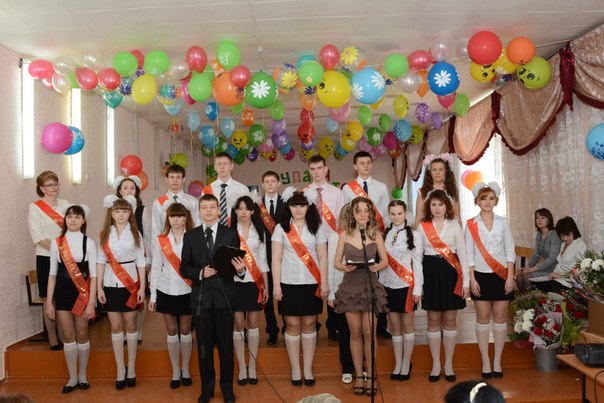 Праздник« Последний звонок»       Выполнила:Макарова Анастасия Николаевна,педагог-оргпнизаторг. Воркута2013Сценарий праздника "Последний звонок"(форма проведения - торжественная линейка)Цель:      сохранение и  пропаганда  традиций школы.Задачи: - создать положительный эмоциональный фон праздника;- способствовать развитию коллективно - творческих качеств учащихся; - способствовать воспитанию уважительного отношения учащихся к старшим и учителям.Оформление и подготовка к праздникуСцена оформлена большим колокольчиком, цветами, шарами. На заднем плане надпись «Удачи тебе, выпускник!»Звучат фанфары, на сцену выходят ведущие.Ход мероприятияВ1: Вот он пришел, последний школьный день,       А май – волшебник, полюбуйтесь сами,       Осыпал щедро нежную сирень       Лиловыми душистыми цветами.В2: Нынче солнце особенно светит,       И приятно ему, и не лень       Рады взрослые, взволнованы дети,       Отмечая торжественный день.В1: Добрый день уважаемые учителя, выпускники, родители и гости нашей школы. Мы рады видеть вас на празднике «Последнего звонка».В2: Все начинается со школьного звонка       В далекий путь отчаливают парты       Там, впереди покруче будут старты       И посерьезней, будут, а пока…В1: Встречайте, выпускники 11 класса и классный руководитель (Ф.И.О.классного руководителя),ВЫХОД 11 КЛАССВ1:    Сегодня праздник у 16 выпускников нашей школы. Это долгожданный финиш для одиннадцатиклассников перед новым, самым ответственным стартом в большую, трудную, самостоятельную и интересную жизнь.В2:  Закончились учебные занятия, проведены пробные тестирования, перечитаны любимые художественные произведения. А впереди – выпускные экзамены, испытания на прочность и твердость знаний.В1    Уважаемые выпускники, вы почти преодолели первую, школьную высоту, а сколько впереди еще непокоренных вершин, трудностей… В любых  жизненных испытаниях вам предстоит с особой гордостью и честью нести звание достойного гражданина Российской Федерации!В2: Торжество, посвященное окончанию школы и прощанию с детством объявляется открытым.В1: К выносу флагов Российской Федерации, Республики Коми, Средней общеобразовательной  школы № 42 г. Воркуты смирно. Равнение на флаги!ВЫНОС ФЛАГОВ. ГИМН РОССИЙСКОЙ ФЕДЕРАЦИИПрисутствующие в зале стоятВ1: Завершилось беззаботное детство, впереди - взрослая самостоятельная жизнь. Но перед тем как прозвенит последний звонок, давайте пофантазируем.В2:  Представьте теплый летний вечер. Заходящее солнце отражается в лазурных волнах теплого моря. Как здорово там побывать! Заглянуть мимоходом на кинофестиваль в Каннах или Голливуде. Но мы с вами не в Голливуде. Попробуем провести  свой воркутинский кинофестиваль «Школьный звездопад».В1: Сегодняшний фестиваль уникален: в течение 11 лет проходили отборочные туры для съемок эпизодов и  выборочных кадров к фильму.В2: Для этого 11-классники и  учителя участвовали во всевозможных конкурсах, концертах, открытых уроках. Где конечно должны были проявить свои умения и способности, показать себя.В1:  На наш фестиваль представлен фильм режиссера (директор школы) «Школьный роман». Продюсеры: (заместители директора по учебной и воспитательной работе) , оператор и звукорежиссер (классный руководитель)В2: Главные роли в этом фильме исполняют ученики 11 класса и преподаватели нашей школы. В1: Уважаемые дамы и господа! Право открыть кинофестиваль «Школьный  звездопад» предоставляется директору школы.ДИРЕКТОР ПЕРЕРЕЗАЕТ КРАСНУЮ ЛЕНТОЧКУВ2: На нашем празднике присутствует много гостей. Слово предоставляется директору школы.ВЫСТУПЛЕНИЕ ДИРЕКТОРА, ГОСТЕЙВ1: Разрешите кинофестиваль «Школьный звездопад» считать открытым.В2: Слово для оглашения приказа  о допуске  к  Государственным  экзаменам предоставляется заместителю  директора по УР.ПРИКАЗ О ДОПУСКЕ К ЭКЗАМЕНАМВЫП:Одиннадцатый класс!.. Звонок последний
Томящим звоном душу бередит,
И майский день, уже почти что летний,
Минувшего, увы, не возвратит:
Не будет школьных праздников и будней,
И здесь собрались вы в последний раз…
Прощайте же, друзья! Счастливый путь вам!
Удачи вам, одиннадцатый класс!
ПЕСНЯ «ВЫПУСКНОЙ» (приложение 2)В1: Вы помните было вокруг        Море цветов и звуков       Из теплых маминых рук        Учитель взял ваши руки.В2: В номинации «Начало всех начал» представлены: Мери Поппинс, Усатый нянь, ….В1: Для определения победителей приглашаются наши выпускникиВЫП: В номинации «Начала всех начал» одержали победу: …..Вып:  Уважаемые ______________________ просим вас подняться на сцену для вручения памятных призов.СТИХ «Вы нас узнали? Посмотрите…» (приложение1)Песня «Журавлиная» (приложение 2)В1: Слово предоставляется вашим первым учителямВЫСТУПЛЕНИЕ ПЕРВЫХ УЧИТЕЛЕЙВ1: Когда - то первоклассника мальчишку       Пришедшего из школы в первый раз        Родители спросили: «Как делишки?        Понравился тебе твой 1 класс?» В2: Съязвил сынок родителям в ответ:       «Понравился? Но это все детали:       Так что же вы мне раньше не сказали,        Зачем вы от меня всю жизнь скрывали,        Что в школу ходят целых 11 лет!»В1: Дорогие выпускники! Поздравить вас пришли ваши юные друзья. Посмотрите на них и вспомните себя. Такими вы сами были 11 лет назад. ВЫХОД 1 КЛАССА (СТИХИ + ПЕСНЯ) (приложение 3)В2: Традиционно первоклассники обмениваются сувенирами с выпускниками.УХОД 1 КЛАССАВ1: Мы продолжаем церемонию награждения кинофестиваля «Школьный звездопад». В2: Всем, кто, поведав вам тайны открытий       Учит в труде добиваться побед,       Всем, кому гордое имя Учитель-       Всем посылаем горячий привет!МОНТАЖ 11 КЛАССДИРЕКТОРВ1:  В номинации «Ах, какой директор» представлены (Ф.И.О. директора)          В2: Для определения победителей приглашаются __________________ВЫП: Победителем в этой номинации стала: (Ф.И.О. директора)ВЫП: Уважаемая (Ф.И.О. директора)просим вас подняться на сцену для вручения памятных подарков.СТИХ «Спасибо вам наш капитан…» (приложение 1)Песня «Директор наш» (приложение2)ЗАВУЧАМ ШКОЛЫВед1: Информация к размышлению. Совершенно секретно! Характеристика на заместителей директора Вед2: Заместители – они же учителя. Характер нордический. Бдительны, беспощадны к нарушителям  порядка, обладают острым слухом и зрением, властным голосом: все видят, все слышат, все знают.ВЫП: В номинации «Администрация всегда права» победу одержали (Ф.И.О. заместителей директора по учебной и воспитательной работе)ВЫП: Уважаемые (Ф.И.О. заместителей директора по учебной и воспитательной работе)просим вас подняться на сцену для вручения заслуженных призов.СТИХ «Наших чувств нерастраченную чашу» (приложение1)Песня «А за окном…» (приложение2)УЧИТЕЛЯМ РУССКОГО И ЛИТЕРАТУРЫВед 1: В номинации «Классический сюжет представлены»: Александра Мариннина, (Ф.И.О. учителя русского языка и литературы), Анна Ахматова          Вед 2: Право открыть конверт предоставляется __________________          Вып:  Победителем в этой номинации стала (Ф.И.О. учителя русского языка и литературы)          ВЫП: Уважаемая (Ф.И.О. учителя русского языка и литературы) просим вас подняться на сцену для вручения памятных призов.СТИХ «Русский язык велик и могуч» (приложение 1)ПЕСНЯ «Стиляги» (приложение 2)МАТЕМАТИКАВ1: Точная наука. Следующая номинация «Дети сдавайтесь!»           В2: Номинируются: Лобачевский, (Ф.И.О. учителя математики)          В1: Для определения победителей приглашаются __________________ВЫП: Победителем в этой номинации стала: (Ф.И.О. учителя математики)СТИХ «Единый экзамен. выпускной» (приложение 1)ПЕСНЯ «Нам сегодня не до сна» (приложение 2)ИСТОРИЯВ1: Продолжаем награждение номинация «Тайны века»………….В2: Номинанты: Эдвард Радзинский, (Ф.И.О.учителя истории), Виталий Вульф.В1: Право открыть конверт предоставляется _______________________ВЫП: Победителем в этой номинации стала (Ф.И.О.учителя истории)ВЫП: Уважаемые (Ф.И.О.учителя истории) просим вас подняться на сцену для вручения памятного приза.СТИХ «Как можно строить будущее» (приложение 1)Песня «Короли ночной Вероны» (приложение 2)ХИМИЯВ1: Продолжаем наш кинофестиваль и следующия номинация «Чудеса в решете»В2: Номинируются: Дмитрий Иванович Менделеев, (Ф.И.О.учителя химии) и Копперфильд.В1: Для определения победителей приглашаются ученики, проявляющие наивысшую пунктуальность к урокам этого учителя. Это ____________________ВЫП:   Победителем в этой номинации стала (Ф.И.О.учителя химии) ВЫП:  Уважаемая (Ф.И.О.учителя химии) просим вас подняться на сцену для вручения подарков.СТИХ «Химические ваши опыты» (приложение 1)ПЕСНЯ «Замечательный сосед» (приложение 2)ФИЗИКАВ1: «О сколько нам открытий   чудных готовит просвещенья дух и опыт сын ошибок трудных, и гений парадокса друг»В2: __________, куда это тебя понесло?В1: Как куда - в номинацию «Очевидное невероятное»В2: Представляем номинантов:   Жорес Алферов, (Ф.И.О.учителя физики), НьютонВ1:  Для оглашения номинации приглашаются ____________________Вып:   Победителем в этой номинации стал -  (Ф.И.О.учителя физики)ВЫп:  Уважаемый (Ф.И.О.учителя физики), просим вас подняться на сцену для вручения памятных подарков.СТИХ «Формулы, законы, теоремы» (приложение 1)ПЕСНЯ «О, боже, какой мужчина» (приложение 2)ГЕОГРАФИЯВ1: Итак, следующая номинация  «Этот безумный, безумный мир»В2: И номинируются в ней: Федор Конюхов, (Ф.И.О.учителя географии), Дмитрий Крылов.В1: Для вскрытия конверта приглашаются ___________________ВЫп:  Победителем в этой номинации стала (Ф.И.О.учителя географии)ВЫП:  Уважаемая (Ф.И.О.учителя географии) просим вас подняться на сцену для вручения памятного подаркаСТИХ «Про географию мы скажем» (приложение 1)ПЕСНЯ «48 Часов» (приложение 2)БИОЛОГИЯВ1:  Продолжаем награждение номинация «По секрету всему свету»В2:  Номинанты: Чарльз Дарвин,  (Ф.И.О.учителя биологии), ПавловВ1:  Право открыть конверт предоставляется _________________Вып: Победителем в этой номинации стала (Ф.И.О. биологии)Вып: Уважаемые (Ф.И.О.учителя биологии) просим вас подняться на сцену для вручения подарка.СТИХ «Нам на уроках биологии открыла» (приложение 1)Песня «Шоколадный заяц» (приложение 2)ИНОСТРАННЫЙ ЯЗЫКВ1:  Продолжаем наш кинофестиваль и следующия номинация «Непонятный язык»В2:  Номинируются: Билл Гейц, (Ф.И.О.учителей иностранного языка),  и ГеттеВ1:  Право открыть конверт предоставляется   нашим выпускникам Вып:   Победителем в этой номинации стала (Ф.И.О.учителей иностранного языка)Вып:  Уважаемая (Ф.И.О.учителей иностранного языка)просим вас подняться на сцену для вручения подарков.СТИХ «Английский важен – с этим не поспоришь» (приложение 1)СТИХ «Немецкий язык – нелегкий предмет» (приложение 1)ПЕСНЯ «Бременский музыканты» (приложение 2)ИНФОРМАТИКАВ1: Итак, следующая номинация  «В мире кибернетики»В2: И номинируются в ней: Билл Гейтс, (Ф.И.О.учителя информатики), Стив ДжопсВ1: Для вскрытия конверта приглашаются ___________________ВЫп:  Победителем в этой номинации стала (Ф.И.О.учителя информатики)ВЫП:  Уважаемая (Ф.И.О.учителя информатики) просим вас подняться на сцену для вручения памятного подаркаСТИХ «Куда сейчас без интернета» (приложение 1)ПЕСНЯ «Иван Дорн» (приложение 2)ОБЖВ1: Продолжаем награждение и следующая номинация «Помоги себе сам»В2:  Номинанты: Д. Шайгу,  (Ф.И.О.учителя ОБЖ), человек паукВ1:  Право открыть конверт предоставляется ____________________ВЫП:  Победителем в этой номинации стала (Ф.И.О.учителя ОБЖ)Вып:  Уважаемые (Ф.И.О.учителя ОБЖ) просим вас подняться на сцену для вручения диплома.СТИХ «ОБЖ – предмет особый» (приложение 1)ПЕСНЯ «Стрелки» (приложение 2)ТЕХНОЛОГИЯВ1:  У нас очень важная номинация «Очумелые ручки»В2:  Её номинанты: Сергей Бахметьев, (Ф.И.О.учителей технологии), Кулибин.В1:  Для оглашения номинации приглашаются ________________Вып:. Победителем в этой номинации стали (Ф.И.О.учителей технологии) Вып:   Уважаемые (Ф.И.О.учителей технологии ) просим вас подняться на сцену для вручения подарковСТИХ «Учитель наш знаток во всем» (приложение 1)СТИХ «Наш учитель не лениться» (приложение 1)ПЕСНЯ «Кот Леопольд» (приложение 2)ФИЗКУЛЬТУРАВ2: __________, сейчас твоя любимая номинация, вот ты ее и объявляй.В1: Продолжаем награждение. Моя любимая, спортивна номинация «Большие гонки».В2:  В ней номинируются: Костя Дзю, (Ф.И.О.учителя физкультуры), Алина Кобаева.В1: Для оглашения победителя приглашаются  ________________ВЫП:    Победителем в этой номинации стала – (Ф.И.О.учителя физкультуры)ВЫП:  Уважаемый (Ф.И.О.учителя физкультуры) просим вас подняться на сцену для вручения подарков.СТИХ «Свисток учителя раздался» (приложение 1)Песня « на первом месте» (приложение 2)МХКВ2:   _______, у нас сейчас такая красива номинация «Красота спасет мир».В1: Да действительно, красивое название, а номинируются на неё: Растрелли, (Ф.И.О.учителя МХК), и Церетелли.В2: Для оглашения победителя приглашаются ____________ВЫП:     Победителем в этой номинации стала – (Ф.И.О.учителя МХК)ВЫП:   Уважаемая (Ф.И.О.учителя МХК), просим вас подняться на сцену для вручения подарка.СТИХ «Вы всегда с огромным чувством…» (приложение 1)ПЕСНЯ «По серпантину» (приложение 2)ВСЕМ РАБОТНИКАМ ШКОЛЫВ1: Мы переходим к следующей номинации «Спасибо Вам».В2: В этой номинации хочется сказать слова благодарности нашим работникам столовой, техперсоналу, библиотекарю, социальному педагогу и многим другим.Стих «Благодарим от сердца вас» (приложение 1)ПЕСНЯ «Последний звонок» (приложение 2)В1:  Сейчас у нас очень важная номинация, в ней номинируется та, которая всегда в школе рядом с вами, В2: та которая за вас в школе в ответе, В1: та которая волнуются за вас не меньше, чем  ваши родителиВ2: Итак,  номинация «Самая Классная Классная мама»В1:  В ней номинируются:  Мама Чоли, (Ф.И.О.классного руководителя), Мать Тереза, В2: Для оглашения победителя приглашаются  ________________________ Вып: Победителем в этой номинации  стала (Ф.И.О.классного руководителя)Вып: Уважаемая (Ф.И.О.классного руководителя) просим вас подняться на сцену для вручения подарка.СТИХ «Весь наш 11-ый класс…» (приложение 1)Песня «Город 312» (приложение 2)В1: Слово предоставляется классному руководителю.ОТВЕТНОЕ СЛОВО КЛАССНОГО РУКОВОДИТЕЛЯВ1:Одного мудреца спросили: «Скажи, что такое счастье?» Он ответил: «Это когда молод душой, когда рядом любимая, когда живы и здоровы мои родители».ВЫП:    Мамы, папы, наши родные!Мы сегодня выражаем всем вам благодарность за то, что именно Вы нам достались!ВЫП: Ну, куда нам без ваших нотаций,И без взглядов до боли тревожных?! И достойны Вы бурных оваций Вам - спасибо Вы - наша «надежда»!СТИХ «Большое спасибо….» (приложение1)ПЕСНЯ «Ода родителям» (приложение 2)В1:  Родители в зале волнуются тоже,Проблем будет с вами еще выше крыши И быть по-другому, иначе не может! Родители голос хотим Ваш услышать!!В2: Со словами напутствия  на пороге новой жизни – ваши родителиОТВЕТНОЕ СЛОВО РОДИТЕЛЕЙВ1: Мы переходим к следующей номинации «За самоотверженную учебу и воспитание».В2: В этой номинации представлены все 11- классники и их родители.В1: Слово для награждения наших выпускников, родителей предоставляется директору школы и классному руководителюНАГРАЖДЕНИЕВЫПУСКНИКИ:Пришла пора со школою прощаться,для нас последний прозвенит звонок,конечно, в школу будем возвращаться,но просто в гости, а не на урок.Сдадим ЕГЭ, теперь совсем уж скорои с гордостью получим аттестат.Кто дома, а кто выбрав другой городМы будем в институты поступать.Другими станут интересы и заботы,но каждый должен это понимать -Специальность выбрав, поступив работать,Всегда мы  будем школу вспоминать!КЛЯТВА 11 КЛАССА- Мы, выпускники 42 школы, города Воркуты, 25 мая  2013года, торжественно клянемся: быть верными родной школе, не забывать своих учителей и одноклассников, служить верой правдой своей Родине. Добиться успеха в жизни, чтобы родная школа могла гордиться нами. КЛЯНЕМСЯ! КЛЯНЕМСЯ! КЛЯНЕМСЯ!В1: Внимание! Главный приз  Воркутинского кинофестиваля «Школьный звездопад» получает самый дружный, сплоченный коллектив единомышленников, наши выпускники. В2: Над своим произведение они работали целых 11 лет. они по праву заслужили ваших бурных аплодисментов.  Давайте посмотрим, что же из этого получилось.ВИДЕОРОЛИК 11 КЛАССАВ1: Музыки звук. Суета в коридоре      Радуга праздника, ночи без сна-      В школьной тетради, до корки исписанной,      Точку сегодня поставит весна.В2: все было и прошло, и не вернется       И в детство нет уже путей назад      Но все равно пусть с вами остаётся       Любимых окон школьных тихий взгляд.В1: Мечты, надежды, ожиданья-       Все в будущем, все впереди       Ну, а сейчас  в притихшем здании       Звени, звонок, звени, звени!ЗВОНОКВЫП: За собою двери школы тихо затворю,           Эту первую потерю я с тобой делю.           Эту радость и разлуку, что зовут судьбой,           Пригласив на вальс последний,           Разделю его  с тобой.           В вальсе слышится тревога и разбег дорог,           В вальсе слышится последний наш с тобой звонок.В2: Дорогие гости пусть для вас      Воплощеньем молодости, счастья,      Прозвучит последний школьный вальс      Всех вас приглашаю танцевать я.ВАЛЬСВыпускникиНикогда не быть мне больше школьницей,Не спешить в припрыжку на урок.Озорным и грустным колокольчикомПрозвенел последний наш звонок.Прозвенел, а на душе – смятение.У девчонок слезы – почему?Так мы ждали этого мгновения,Столько лет готовились в нему.Близкую и чуточку далекую,Школу – наш второй родимый домСловно память светлую и строгуюМы с собою в сердце унесем.ПЕСНЯ «Если хочешь остаться» (приложение 2)В1: Как неуловимо приближаются минуты расставания. Но перед тем как покинуть стены родной школы, предлагаем всем взяться за руки, еще раз пройтись по школьным коридорам, заглянуть в кабинеты УХОД под песню группы HI-FI «А мы любили»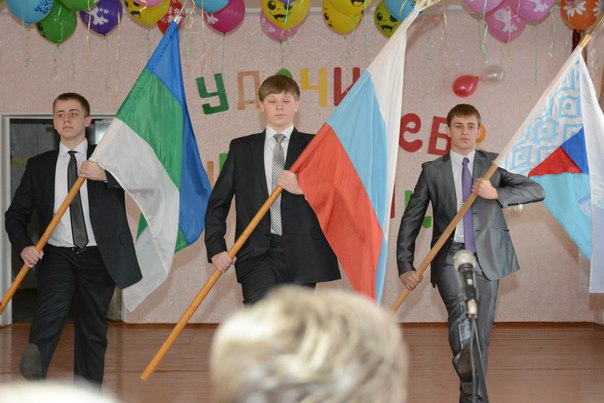 Вынос флагов Российской Федерации, Республики Коми, Средней общеобразовательной  школы № 42 г. Воркуты 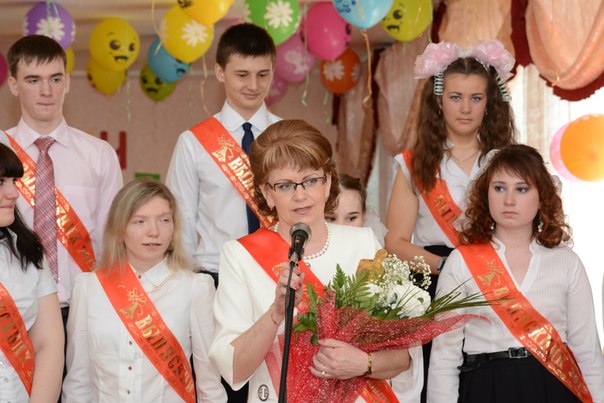 Выступление классного руководителя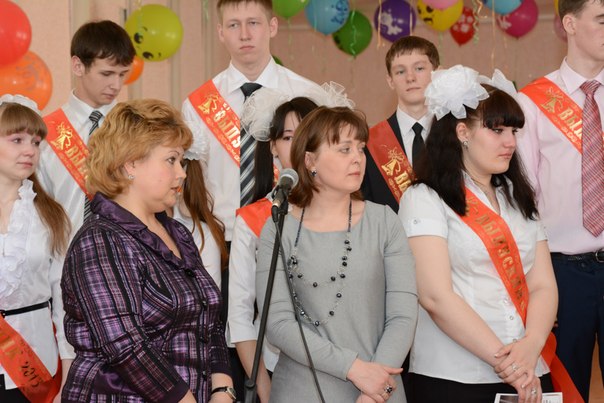 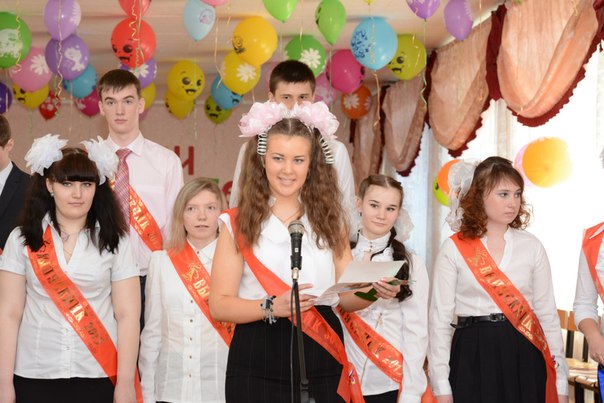 Выступление родителей с напутственным словом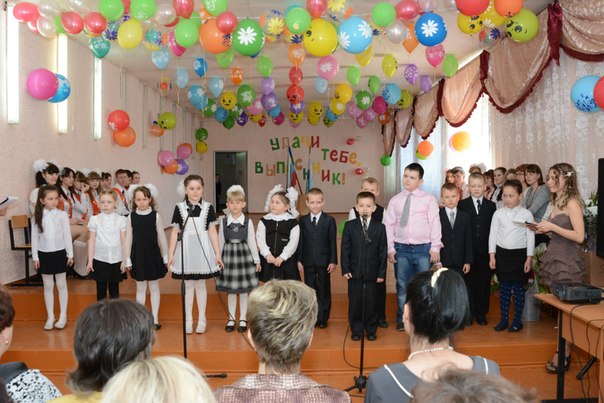 Выступление первоклассников